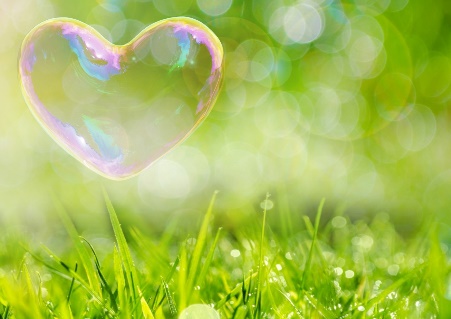 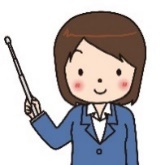 ストレスの内容・状況は･･･対処方法自分が行動することでストレス源を失くしたり減らしたりできる →原因への対処他の人は同じ状況でもストレスを感じないことが多いようだ　→とらえ方を変える自分が行動してもストレスが生じる状況を変えることはできない　→ストレス解消ストレスに対して、どのように対処をしていいかわからない　→相談をするある程度のストレスを受けても、折れずに受け流したい　→ストレス耐性を高める